2021-2022 SAND BAY HOMEOWNERS ASSOCIATION ACCOMPLISHMENTS  Continued development and use of HOA website with new Chat function                                         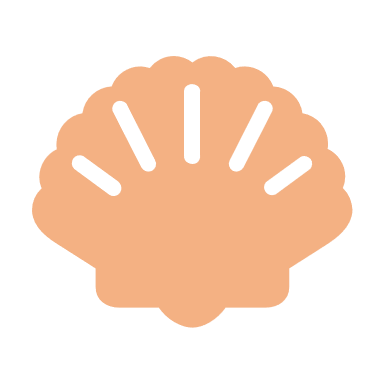   Eco friendly, low maintenance, attractive landscape at both entrances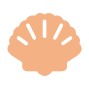   Deed Restriction signs placed at both entrances   Supported filing of insurance claim to repair landscaping at Shipwatch entrance   Attendance of Harbors South Pasco Co. Meeting led by Commissioner Starkey   Successful neighborhood Yard Sale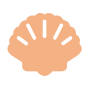   Continued use of QuickBooks for HOA financial recordkeeping  Official Inspection Report for Guard Shack obtained to guide future plans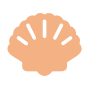    Successful collection of all HOA annual dues (2 years in a row!)  Welcomed 2 new families to our HOA  THANK YOU to Mark Salamone for his time, expertise, and commitment to our HOA               landscaping project and beautification of our neighborhood